2012Electric Service Reliability Report 2013 Avista Corporation. All Right ReservedPermission of the Copyright owner is granted to users to copy, download, reproduce, transmit or distribute any part of this document provided that: (1) the user includes Avista’s copyright notice on all copies, and (2) the materials are not used in any misleading or inappropriate manner. Furthermore, no portion of the attached work shall be republished in printed or digital form without the written permission of the Copyright owner.  Table of ContentsIntroduction	1Definitions	2Data Collection and Calculation Changes	3Data Collection	3Interruption Cause Codes	3Customers Experiencing Multiple Interruptions	4Major Events	4Table 1.1 – 2012 Major Event Days	5Customer Complaints	5System Indices	6Table 2.1 - Reliability Statistic Target by Indice	6Chart 2.1 – SAIFI - Sustained Interruptions / Customer	7Chart 2.2 – Sustained Interruptions / Customer Historic Comparison	7Chart 2.3 - SAIFI Linear Trend Line Chart	8Chart 2.4 - MAIFI Momentary Interruption Events / Customer	9Chart 2.5 – Momentary Interruptions/ Customer Historic Comparison	9Chart 2.6 - SAIDI – Average Outage Time / Customer	10Chart 2.7 - SAIDI Linear Trend Line Chart	11Chart 2.8 - CAIDI – Average Restoration Time	11OFFICE Indices	12Chart 3.1 – SAIFI - Sustained Interruptions / Customer	12Chart 3.2 - MAIFI Momentary Interruption Events / Customer	12Chart 3.3 - SAIDI – Average Outage Time / Customer	12Chart 3.4 - CAIDI – Average Restoration Time	13Areas of Concern	14Cause Information	14Colville Area Work Plans	17Table 4.1 - Colville Area Major Reliability Projects by Feeder	18Table 4.2 - Colville Area Historical & Proposed Future Reliability Projects by Feeder	18Avista System Wide Work Plans	19Chart 4.1 – Squirrel Related Events	19Chart 4.2 – Wood Pole Management Related Events	20Chart 4.3 – Wood Pole Management Actions	20Avista Feeder Upgrade Program	21Avista System Wide Vegetation Management Plan	21Customers Experiencing Multiple Interruptions	22Chart 5.1 - Avista Service Territory - CEMIn	22Chart 5.2 - Colville Office - CEMIn	23Chart 5.3 - Davenport Office - CEMIn	24Chart 5.4 - Deer Park Office - CEMIn	25Chart 5.5 - Othello Office - CEMIn	26Chart 5.6 - Palouse Office - CEMIn	27Chart 5.7 - Lewis-Clark Office - CEMIn	28Chart 5.8 - Spokane Office - CEMIn	29Chart 5.9 - Sandpoint Office - CEMIn	30Chart 5.10 - Kellogg Office - CEMIn	31Chart 5.11 - Coeur d’Alene - CEMIn	32Chart 5.12 - Grangeville Office - CEMIn	33Monthly Indices	34Chart 6.1 – SAIFI - Sustained Interruptions / Customer	34Chart 6.2 - MAIFI Momentary Interruption Events / Customer	34Chart 6.3 - SAIDI – Average Outage Time / Customer	35Chart 6.4 - CAIDI – Average Restoration Time	35Customer Complaints	36Table 7.1 - Commission Complaints	36Table 7.2 - Customer Complaints	36Sustained Interruption Causes	36Table 8.1 - % SAIFI per Cause by Office	36Chart 8.1 – % SAIFI per Cause by Office	36Table 8.2 - % SAIDI per Cause by Office	36Chart 8.2 – % SAIDI per Cause by Office	36Table 8.3 - % SAIFI per Cause by Month	36Chart 8.3 – % SAIFI per Cause by Month	36Table 8.4 - % SAIDI per Cause by Month	36Table 8.4.1 Average Outage Time	36Chart 8.4 – % SAIDI per Cause by Month	36Momentary Interruption Causes	36Table 9.1 - % MAIFI per Cause by Office	36Table 9.1.1 - % MAIFI per Cause by Office (Washington only)	36Chart 9.1 – % MAIFI per Cause by Office	36Table 9.2 - % MAIFI per Cause by Month	36Chart 9.2 – % MAIFI per Cause by Month	36Major Event Day Causes	36Chart 10.1 – % SAIFI by Cause Code for the Major Event Days	36Table 10.1 – % SAIFI by Sub Cause Code for the Major Event Days	36Table 10.2 – Yearly Summary of the Major Event Days	36Interruption Cause Codes	36Table 11.1 – Interruption Cause Codes	36Office Areas	36Chart 12.1 – Office Areas	36Indices Calculations	36Sustained Interruption	36Momentary Interruption Event	36SAIFI – System Average Interruption Frequency Index	36MAIFIE – Momentary Average Interruption Event Frequency Index	36SAIDI – System Average Interruption Duration Index	36CAIDI – Customer Average Interruption Duration Index	36CEMIn – Customers Experiencing Multiple Sustained Interruptions more than n.	36CEMSMIn – Customers experiencing multiple sustained interruption and momentary interruption events.	36MED - Major Event Day	36Numbers of Customers Served	36Table 13.1 – Numbers of Customers Served	36Attachment 1 – SAIDI and SAIFI Historical Summary	36Company Contact	36IntroductionPursuant to WAC 480-100-398, Avista Corporation dba Avista Utilities (“Avista” or “the Company”) submits its annual Electric Service Reliability Report.  The report describes the Company’s reliability monitoring and reliability metrics for 2012.  All numbers included in this report are based on system-data.  The Company’s system includes 11 geographical divisions with two of those divisions overlapping the Washington and Idaho border leading to a commingling of jurisdictional customers.  A map of Avista’s operating area is included on page 56 of this report.WAC 480-100-393 (3)(b) requires the establishment of baseline reliability statistics. The Company’s baseline statistics are included in this report and compare the current year data to the baseline year of 2005 and years in between. The Company also provides a statistical target that represents an analysis based on an average over a time period and adding two standard deviations. Year to year variations should be below this target, but may provide information that shows continuing trends.  Avista has reported in its previous annual reports that the completion of the transition to the Outage Management Tool (OMT) system had caused an increase in the variability of the data collected from 2001 to 2007. The 2009 Annual Report (UE-100659) indicated that a gradual increase in the SAIFI and SAIDI numbers that cannot be attributed to the transition to the OMT system was occurring. This trend line is still showing a gradual increase but at a slower rate after including the 2012 data. The charts on pages 8 and 11 show a trend line for SAIFI and SAIDI historical data.Continued scrutiny will be important over the next year or two to determine if the rate of increase for SAIFI/SAIDI continues to slow, due to the reliability improvement programs implemented in 2010, 2011, and 2012. The 2012 SAIFI and SAIDI reliability indices are slightly higher than the 2005 baseline, which may be due to the under reporting that may have occurred during the transition to OMT in 2005. On another note both the 2012 MAIFI and CAIDI reliability indices are below the 2005 baseline.Avista added a new section beginning in the 2007 annual report (UE-080787) which analyzes the areas where customers are experiencing multiple sustained outages. This new section provides analysis of a reliability index called CEMIn, which implies Customers Experiencing Multiple sustained Interruptions more than n times. Avista continues to review its annual baseline reliability statistics in light of operational experience under current regulatory protocol.  Avista may modify its baseline statistics as appropriate and will update the Commission accordingly.Definitions“Reliability Statistic” – Standard Statistics measures and calculation methods are per the IEEE Standard 1366-2003 (or latest version) Titled “IEEE Guide for Electric Power Distribution Reliability Indices”. Same as Reliability Indices."Major event" – Modified this definition to the IEEE Standard 1366-2012 (or latest version) of Major Event Day (MED), which uses a process “Beta Method” to identify a Major Event Day. The previous definition was “An event that impacts more than 5% of the Company’s customers and causes outages of more than 24 hours in duration in any given division within its territory”.“Sustained Interruption” - An interruption lasting longer than 5 minutes. “Momentary Event Interruption” – An interruption(s) of duration 5 minutes or less.  Each event consists of one trip and one reclose operation that occur within 5 minutes.  For example, if an interrupting device operates three times and then holds, this would be counted as three events with the number of customers affected as three times the Ni."Baseline reliability statistic" – Avista will compare its reliability statistics to the year 2005.“Reliability Target” - A statistical method was developed in 2004 for baseline statistics. The method is defined as the average over a specific timeframe and 2 times the standard deviation. For 95% of the time, the Reliability Statistic should be below the target.“Customer Complaint” - When a customer is not satisfied with the Company as it relates to Electric Reliability and makes a complaint directly to a Company representative.“Commission Complaint” – When a customer is not satisfied with the Company as it relates to Electric Reliability and files a complaint directly with the Commission.Data Collection and Calculation ChangesWAC 480-100-398 (2) requires the Company to report changes made in data collection or calculation of reliability information after initial baselines are set.  This section addresses changes that the Company has made to data collection.Data CollectionSince Avista’s Electric Service Reliability Monitoring and Reporting Plan was filed in 2001 (UE-011428), there have been several improvements in the methods used to collect outage data. In late 2001, centralizing the distribution trouble dispatch and data collection function for Avista’s entire service territory began.  The distribution dispatch office is located in the Spokane main complex.  At the end of September 2005, 100% of the Company’s feeders, accounting for 100% of the customers, are served from offices that employ central dispatching. The data collected for 2012 represents the sixth full year of outage data collected through the Outage Management Tool (OMT). For 2012, all data was collected using the “Outage Management Tool” (OMT) based on the Company’s Geographic Information System (GIS).  The OMT system automates the logging of restoration times and customer counts.  Avista discovered a software coding error that has been within the OMT system since 2002 that caused a small increase in the SAIDI and CAIDI for 2008. Previous years were also evaluated to determine the overall impact to the Avista baseline statistics and at this time Avista is not proposing a change to the baseline numbers. The software error only occurred during very specific outage conditions when a group of customers with an initial outage starting time were “rolled” up into another group of customers that were determined to be part of the first group outage. The second group may have had a later outage starting time. When the first group of customer outage information was rolled up, the original outage starting time was lost and the second group outage starting time was used for both groups of customers instead of using the first outage starting time. The number of customers was counted correctly.Even as good as the OMT system is at quantifying the number of customers and duration of the outage duration, there still are areas where the data collection is not precise. Determining the exact starting time of an outage is dependent on when a customer calls in, how well the Avista Distribution Dispatcher determines where the outage is and defines the device that has opened to remove the faulted section.As AMR/AMI metering is implemented in the future and the customer meter provides outage information to the OMT system through an interface, the SAIDI and CAIDI numbers are expected to increase. This is similar to the above discussion.Use of the OMT system and GIS data has improved the tracking of the numbers of customers without power, allowed for better prioritization of the restoration of service, and the improved dispatching of crews.Interruption Cause CodesCause code information is provided in this report to give readers a better understanding of outage sources. Further, the Company uses cause information to analyze past outages and, if possible, reduce the frequency and duration of future outages. Since 2011, Avista has stopped using the subcategory “protected” under the “Animal” category. Almost all birds are considered protected, so there is little differentiation between the “Bird” and “Protected” subcategories. Avista will include additional information in the Remarks section as reported from the field personnel. Customers Experiencing Multiple InterruptionsThe IEEE Standard 1366P-2003 provides for two methods to analyze data associated with customers experiencing multiple momentary interruptions and/or sustained interruptions. Avista’s Outage Management Tool (OMT) and Geographical Information System (GIS) provide the ability to geospatially associate an outage to individual customer service points. This association allows for graphically showing Customers Experiencing Multiple sustained Interruptions (CEMIn) with Major Event Day data included onto GIS produced areas. Data can be exported to MS Excel to also create graphs representing different values of n. 2012 information is provided in the Customer Experiencing Multiple Interruptions (page 22) to summarize the analysis Avista performed on the 2012 outage data. The calculation for CEMIn and Customers Experiencing Multiple Sustained and Momentary Interruptions CEMSMIn is provided in the Indices Calculations section (page 57).Major EventsMajor Events and Major Event Days as used in this report are defined per the IEEE Guide for Electric Power Distribution Reliability Indices, IEEE P1366-2012. The following definitions are taken from this IEEE Guide.  Major Event – Designates an event that exceeds reasonable design and or operation limits of the electric power system. A Major Event includes at least one Major Event Day (MED).Major Event Day – A day in which the daily system SAIDI exceeds a threshold value, TMED. For the purposes of calculating daily system SAIDI, any interruption that spans multiple calendar days is accrued to the day on which the interruption began. Statistically, days having a daily system SAIDI greater than TMED are days on which the energy delivery system experienced stresses beyond that normally expected (such as severe weather).  Activities that occur on major event days should be separately analyzed and reported.  The Company will use the process defined in IEEE P1366 to calculate the threshold value of TMED and to determine MED’s.  All indices will be reported both including and excluding MED’s. The comparisons of service reliability to the baseline statistics in subsequent years will be made using the indices calculated without MED’s.  Table 1.1 – 2012 Major Event DaysAdditional analysis of the 2012 Major Event Days is provided in this Annual Report as was done in previous years in the Major Event Day Causes section on page 51.Customer ComplaintsThe Company tracks reliability complaints in two areas, Commission Complaints and Customer Complaints, which are defined in the Definitions section. See the Customer Complaints section on Page 36 for a summary of results for this year.  System IndicesThe charts below show indices for Avista’s  and  (“system”) electric service territory by year.  Breakdown by division is included later in this report.  Each chart shows seven years of data along with the baseline reliability statistic which is highlighted in green. The Company also has calculated a reliability target that is the average over the previous five years plus two standard deviations. This target is shown in yellow on the reliability index charts. The reliability targets have been adjusted by removing Major Event Days, MED’s, as defined in the previous section. Table 2.1 - Reliability Statistic Target by IndexAdditional comparisons of the Reliability Indices are provided in the Office Indices section (page 12) and Monthly Indices section (page 34) of this report.The Company continues to use the definition of major events as described above to be consistent with IEEE Standards.  Therefore, the following charts show statistics including the effect of major events per this definition. Both the Baseline Statistic is shown for the year 2005 (green bar), along with the Avista Target Statistic which is shown as the yellow bar.  Refer to Attachment 1 – SAIDI and SAIFI Historical Summary for additional historical information.Chart 2.1 – SAIFI - Sustained Interruptions / Customer Chart 2.2 – Sustained Interruptions / Customer Historic ComparisonSAIFI for 2012 was slightly over the 2005 baseline statistic and does represent an increasing trend, but at a slower rate than previously reported in the 2011 Annual Report (UE-120586). The 2012 SAIFI number is slightly lower than 2010 and slightly higher than 2011 and may represent gains due to Company expenditures specifically targeting reliability. An increase in weather related outages is the main factor in the increased level over last year. Using a simple linear regression to establish a trend line, it would look like about a 0.63% growth in the number of customers affected. The R2 coefficient of determination shows a much weaker correlation to the data than last year. A chart of this analysis has been provided just after this discussion. There were 103,066 customers affected by sustained outages caused by weather in 2012.  This compares to the 2006–2011 average of 96,732 customers and the 2011 level of 56,460 customers.24,266 customers were affected by sustained outages associated with animal related incidents. This compares to the 2006-2011 average of 31,910 customers. The vast majority of the animal related reasons were associated with squirrel caused incidents. Public outages affected 50,938 customers as compared to the 2006-2011 average of 39,947 customers. Outages associated with Tree causes affected 39,588 customers as compared to the 2006–2011 average of 58,126.Chart 2.3 - SAIFI Linear Trend Line ChartChart 2.4 - MAIFI Momentary Interruption Events / CustomerChart 2.5 – Momentary Interruptions/ Customer Historic Comparison The 2012 results for MAIFI show a similar level to the 2011 data, a decrease over both 2009 and 2010 data and also a decrease from the 2005 baseline year data. There was an increase in weather related momentary outages and a corresponding decrease in the number of undetermined outages. This shift may be due to accuracy improvement efforts in Distribution Dispatch. The overall improvements in the MAIFI numbers may be due to tree trimming efforts along with Overhead Equipment replacement and Underground Equipment replacement. Some of the Urban areas have had the instantaneous trip function blocked, which reduces the total feeder customer momentary impacts, but may increase both SAIFI and SAIDI numbers for a few customers located downstream of a fused lateral. Distribution Dispatch continues to make improvements in correlating the momentary outages with subsequent sustained outages, which reduces the undetermined causes.  All other categories showed a slight decrease that would be consistent with previous years.   Chart 2.6 - SAIDI – Average Outage Time / CustomerChart 2.7 - SAIDI Linear Trend Line ChartChart 2.8 - CAIDI – Average Restoration Time OFFICE Indices Chart 3.1 – SAIFI - Sustained Interruptions / Customer  Chart 3.2 - MAIFI Momentary Interruption Events / CustomerChart 3.3 - SAIDI – Average Outage Time / CustomerChart 3.4 - CAIDI – Average Restoration Time Areas of ConcernAs in previous years, Colville continues to have the lowest reliability of ’s operating areas. However, the  area continues to show improvement over previous years as work plans are implemented.   was judged lowest based on its performance in the yearly indices for SAIFI, SAIDI, CAIDI, and MAIFI.  Within the Colville area, five feeders were identified as the Areas of Concern for 2012. Additionally two feeders in the Deer Park area are included as areas of concern. These feeders are Gifford 34F1, Gifford 34F2, Colville 34F1, Spirit 12F1 and Valley 12F1 in the Colville Area, and Deer Park 12F1 and Deer Park 12F2 in the Deer Park area. Deer Park 12F1, Deer Park 12F2, and Valley 12F1 are new areas of concern for 2012 while the remaining feeders were also identified in the 2011 report (UE-120586).Cause InformationGenerally rural areas have a greater number of outages per customer.  Colville and Deer Park are predominately rural and forested areas. There are approximately 2,071 miles of distribution line exposed to weather, underground cable failures and tree problems.  Unlike most of the Company’s system, lines in these areas are built on the narrow, cross-country rights-of-way, typical of PUD construction practices prior to Avista acquiring the system. These conditions make patrolling, tree trimming, rights-of-way clearing and other maintenance difficult. When cost effective, Avista moves sections of these overhead lines to road rights-of-way and/or converts them to underground.Further, when outages occur in rural areas, the time required to repair damage is longer. More time is required for first responders to arrive and assess the damage and more time is required for the crew to reach the site.  Often the damage is off road and additional time is required to transport materials and equipment to the site.  Snow loading on green healthy trees growing beyond the rights-of-way often causes them to bend or break and contact distribution lines. These trees are not cut as part of our vegetation management program because they are outside our rights-of-way and are considered healthy marketable timber.   Listed below is a summary of the specific cause data for each feeder.  This is a compilation of data from the Avista Outage Management Tool and the reporting from our local servicemen to Distribution Dispatch. Data from the reporting system is shown as a percentage of total customer-outages, (SAIFI) for that feeder.  Planned maintenance and equipment related outages were a major contributor to the Deer Park feeders becoming areas of concern in 2012. It is expected that the planned maintenance on these feeders will diminish and the reliability indices will normalize in the future. Gifford 34F16.6%	ANIMAL1.6%	POLE FIRE2.5%	PUBLIC12.3%	TREE17.2%	UNDETERMINED27.9%	WEATHER10.7%	EQUIPMENT OH1.6%	EQUIPMENT UG19.7%	PLANNEDGifford 34F21.2%	ANIMAL4.7%	PUBLIC12.9%	TREE4.7%	UNDETERMINED49.4%	WEATHER14.1%	EQUIPMENT OH12.9%	PLANNEDColville 34F1 4.1%	ANIMAL	1.4%	COMPANY	2.7%	PUBLIC	17.6%	TREE	12.8%	UNDETERMINED	44.6%	WEATHER	9.5%	EQUIPMENT OH	4.7%	EQUIPMENT UG	2.7%	PLANNED	Spirit 12F15.5%	ANIMAL5.5%	PUBLIC9.1%	TREE12.7%	UNDETERMINED32.7%	WEATHER16.4%	EQUIPMENT OH1.8%	EQUIPMENT UG16.4%	PLANNEDValley 12F111.8%	ANIMAL11.8%	PUBLIC19.6%	TREE13.7%	UNDETERMINED27.5%	WEATHER3.9%	EQUIPMENT OH2.0%	EQUIPMENT UG9.8%	PLANNEDDeer Park 12F112.2%	PUBLIC6.1%	TREE6.1%	UNDETERMINED8.2%	WEATHER12.2%	EQUIPMENT OH10.2%	EQUIPMENT UG44.9%	PLANNEDDeer Park 12F24.3%	ANIMAL4.3%	COMPANY4.3%	PUBLIC4.3%	TREE13.0%	UNDETERMINED17.4%	WEATHER13.0%	EQUIPMENT OH4.3%	EQUIPMENT SUB34.8%	PLANNEDColville Area Work PlansThe improvement work that has been accomplished or planned for each feeder is listed below.  The Company’s reliability working group is continuing to study these feeders to develop additional work plans. Each of the identified feeders also had planned outages that correspond to the maintenance and replacement activities in the area. Gifford 34F1Storm damage to lines led an effort to reconductor sections to 2/0 ACSR in 2012.A recloser is budgeted to be installed in 2013/2014 that will allow for better sectionalizing between the northern and southern sections of the feeder during outage events.Gifford 34F2Due to Cultural review issues on some of the Tribal lands only 3,000 feet was replaced in 2010. Continued work and negotiations for the remaining 5,000 feet occurred in 2011. Final work was completed in 2012.Vegetation Management work planned for 2012 was re-prioritized to 2011 after circuit assessment showed a large number of dead or dying trees within radius of contact of our lines.  Line clearance crews trimmed 651 trees and removed 867 trees in 2011.  No additional work is planned for 2013.Colville 34F1Vegetation Management crews were called to trim 3 trees and remove 59 trees as “unplanned” work on this circuit in 2011.  A fall 2011 assessment of this circuit showed a significantly high mortality rate of trees within radius of contact of these lines.  A line clearance crew began Risk Tree mitigation work on this circuit in February, 2012.$100k was budgeted in 2011 to replace outage prone overhead sections with URD cable.$62k was budgeted to install wild life guards in 2011.  Approximately 65% of the CLV12F1 feeder was completed in 2011. Remaining work was completed in 2012. $250k is budgeted in 2013to replace overhead line sections with URD cable to reduce tree exposure.$50k is budgeted in 2013 to install a recloser to allow for better outage sectionalizing. Spirit 12F1Feeder is scheduled to be part of the feeder upgrade program for 2013/2014.Valley 12F1No work scheduled for 2013.Table 4.1 - Colville Area Major Reliability Projects by FeederTable 4.2 - Colville Area Historical & Proposed Future Reliability Projects by FeederAvista System Wide Work PlansMaterial records show that some wildlife guards were installed on new distribution transformers installations starting in the mid 1980’s. With the recognition of increases in animal caused outages, new materials and improvements have been made in the construction standards for new distribution transformer installations to reduce these types of outages. Initial indications show that the outage reduction on a feeder after wildlife guards are installed is significant.2009 was the start of the multiyear wildlife guard installation program to reduce the squirrel and bird related outages on approximately sixty feeders in Washington and Idaho. Most of the wildlife guards were installed with a hot stick on existing transformers that do not have an existing wildlife guard. Avista installed a total of 413 wildlife guards on 8 feeders in 2012 all in Washington.  The chart below shows the effectiveness of the wildlife guard program in reducing squirrel related outages. Chart 4.1 – Squirrel Related EventsChart 4.2 – Wood Pole Management Related EventsAsset Management in conjunction with the Wood Pole Management Program over the last three years has stubbed/reinforced or replaced numerous poles, replaced numerous pole top transformers and associated cutouts/arresters. The impacts of the program are shown in the chart above.  Below is a chart that summarizes the Wood Pole Management activities.Chart 4.3 – Wood Pole Management ActionsAvista Feeder Upgrade ProgramFeeder Upgrade Program OverviewAvista has initiated a Feeder Upgrade Program that is designed to reduce energy losses, improve operation, and increase the long-term reliability of its overhead and underground electric distribution system. The program will include replacing the following item: poles, transformers, cross arms, arresters, air switches with steel arms, grounds, cutouts, riser wire, insulators, and conductors to address concerns related to age, capacity, high electrical resistance, strength, and mechanical ability.  Changes, including the addition of wildlife guards, smart grid devices, switch capacitor banks, balancing feeders, removing unauthorized attachments, replacing open wire secondary, and reconfigurations are included in the Program.Feeder Upgrade Program ObjectivesSafety – Focus on safe practices for crew work by designing work plans to avoid safety risks.Reliability – Replacing aging and failed infrastructure that has a high likelihood of creating an unplanned crew call-out.Energy Savings – Replace equipment that has high energy losses with new equipment that is more energy efficient and improve the overall feeder energy performance.Operational Ability – Replace conductor and equipment that hinders outage detection and install smart grid devices that enable isolation of outages.Avista System Wide Vegetation Management PlanAvista has an annual vegetation management plan and budget to accomplish the plan. The budget is allocated into distribution, transmission, administration, and gas line re-clearing. DistributionAvista’s distribution system is managed by Avista’s Utility Arborist. Every distribution circuit is scheduled to be line clearance pruned on a regular maintenance cycle of five years. The program also identifies risk trees system wide every two years.  Risk tree management includes:  Improved mid-cycle (two to three years after planned maintenance work is completed) Risk Tree assessment and mitigation on circuits in our more heavily vegetated areas (such as the Colville Division).Herbicide program to assess and address needed work on each circuit over a five year cycle (three years after line clearance work performed).TransmissionThe transmission system is managed by Avista’s forester.  All 230 kV lines are patrolled annually for hazard trees and other issues, and mitigation is done in that same year.  Approximately one third of the 115 kV transmission system is patrolled annually for hazard tree identification and assessment of right-of-way clearing needs.  Right-of-way clearing maintenance is scheduled and performed approximately every ten to fifteen years (for each line).  Interim spot work is done as identified and needed. Engineering specifications for various voltages, line configurations are followed when clearing the right-of-way.  Currently, the work is bid to a variety of contractors.Customers Experiencing Multiple Interruptions  Avista has used the data from the OMT system integrated with the GIS system to geospatially display reliability data for specific conditions. The specific conditions imply looking at the number of sustained interruptions for each service point (meter point). This would be similar to the SAIFI indice, but would be related to a certain number of sustained interruptions. Avista includes all sustained interruptions including those classified under Major Event Days. This provides a view of what each customer on a specific feeder experiences on an annual basis. Momentary Interruptions are not included in the CEMIn indice because by IEEE definition is only applies to sustained outages. Other Momentary Indices are not included because of the lack of indication at many rural substations and line locations.The first chart below provides a view of the percentage of customers served from the Avista system that have sustained interruptions. 72 % of Avista customers had one or fewer sustained interruptions and 3.1% of Avista customers had six or more sustained interruptions during 2012.The remaining geographic plots show the sustained interruptions by color designation according to the legend on each plot for each office area. Note the office area is designated as the area in white for each plot and that there is overlap between adjacent office area plots. The adjacent office areas are shown in light yellow.The plots provide a quick visual indication of varying sustained interruptions, but significant additional analysis is required to determine underlying cause(s) of the interruptions and potential mitigation.Chart 5.1 - Avista Service Territory - CEMIn Chart 5.2 - Colville Office - CEMIn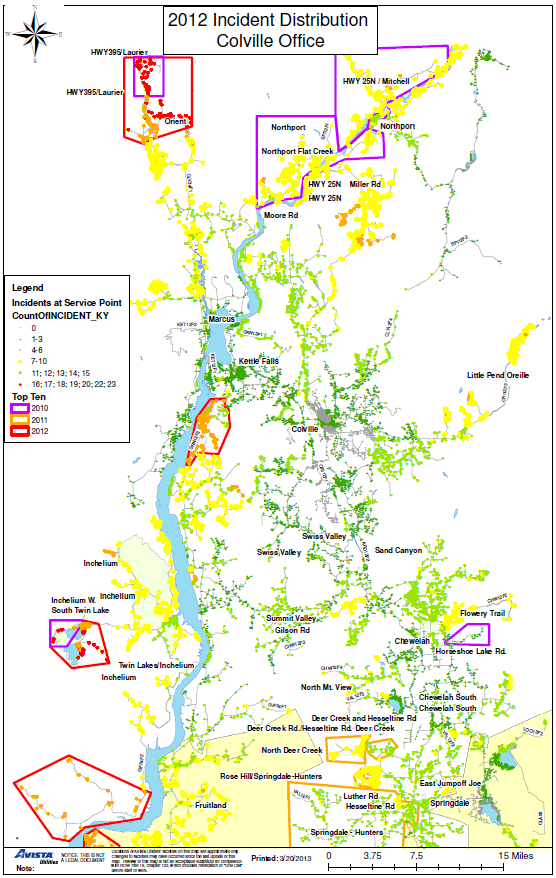 Chart 5.3 - Davenport Office - CEMIn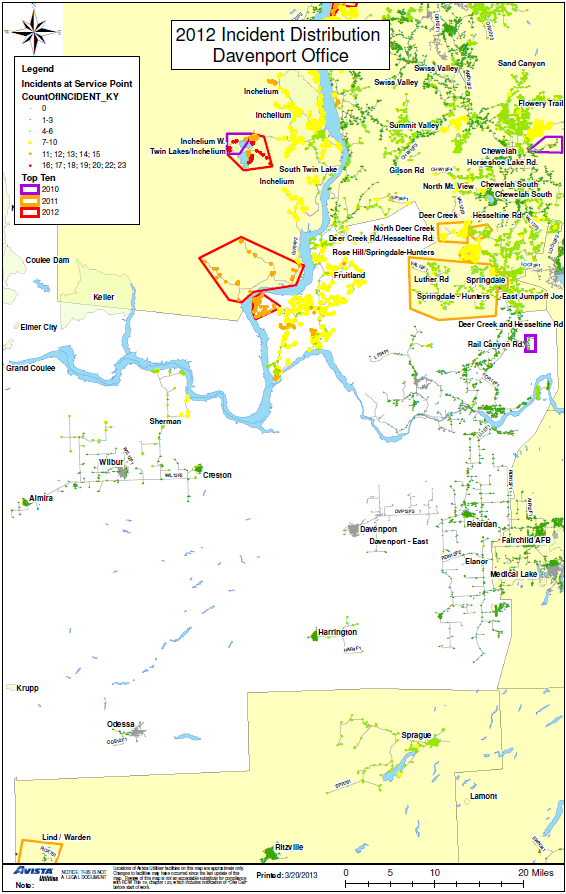 Chart 5.4 - Deer Park Office - CEMIn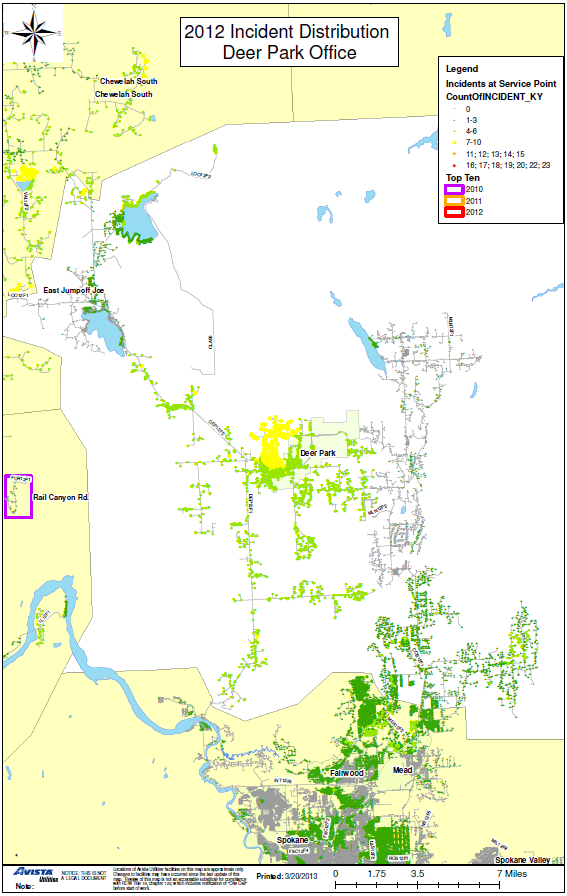 Chart 5.5 - Othello Office - CEMIn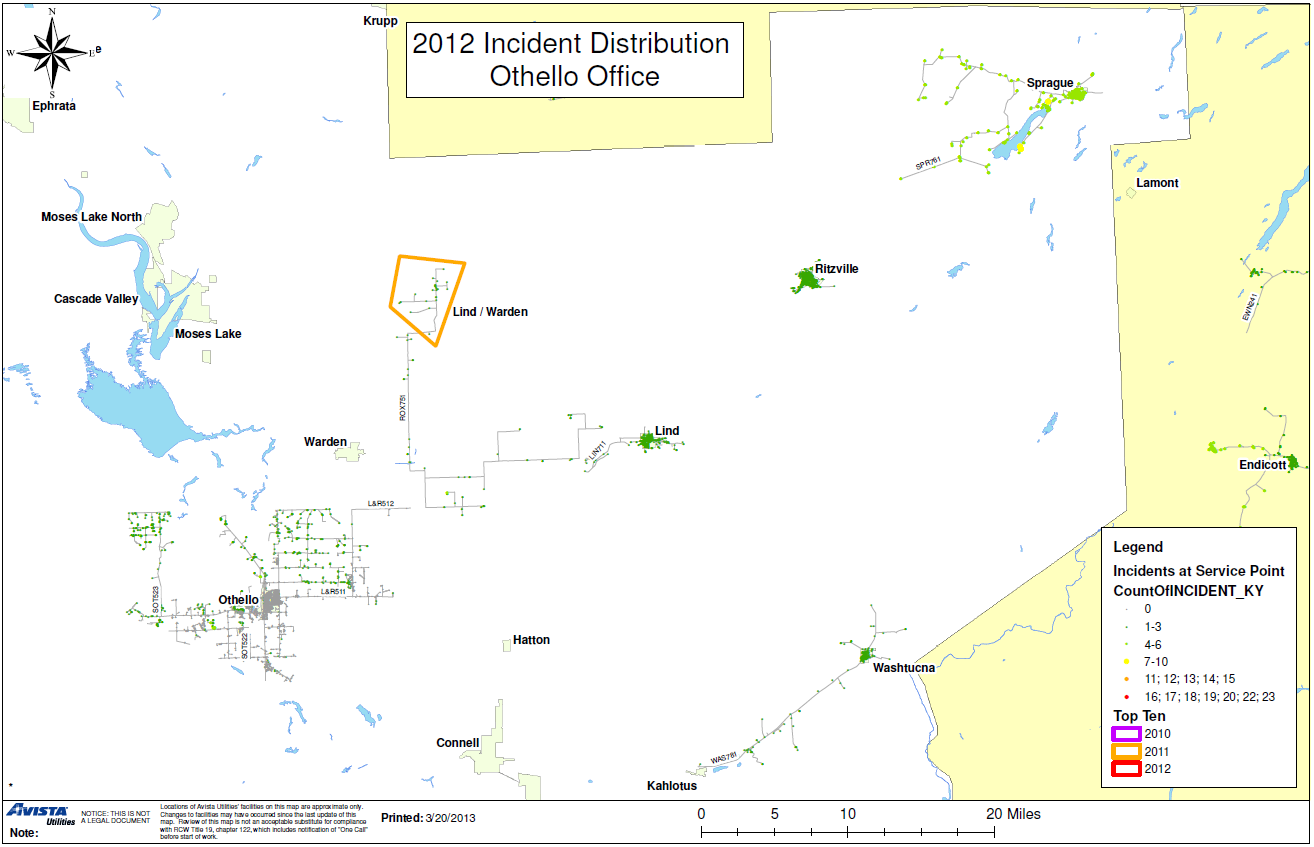 Chart 5.6 - Palouse Office - CEMIn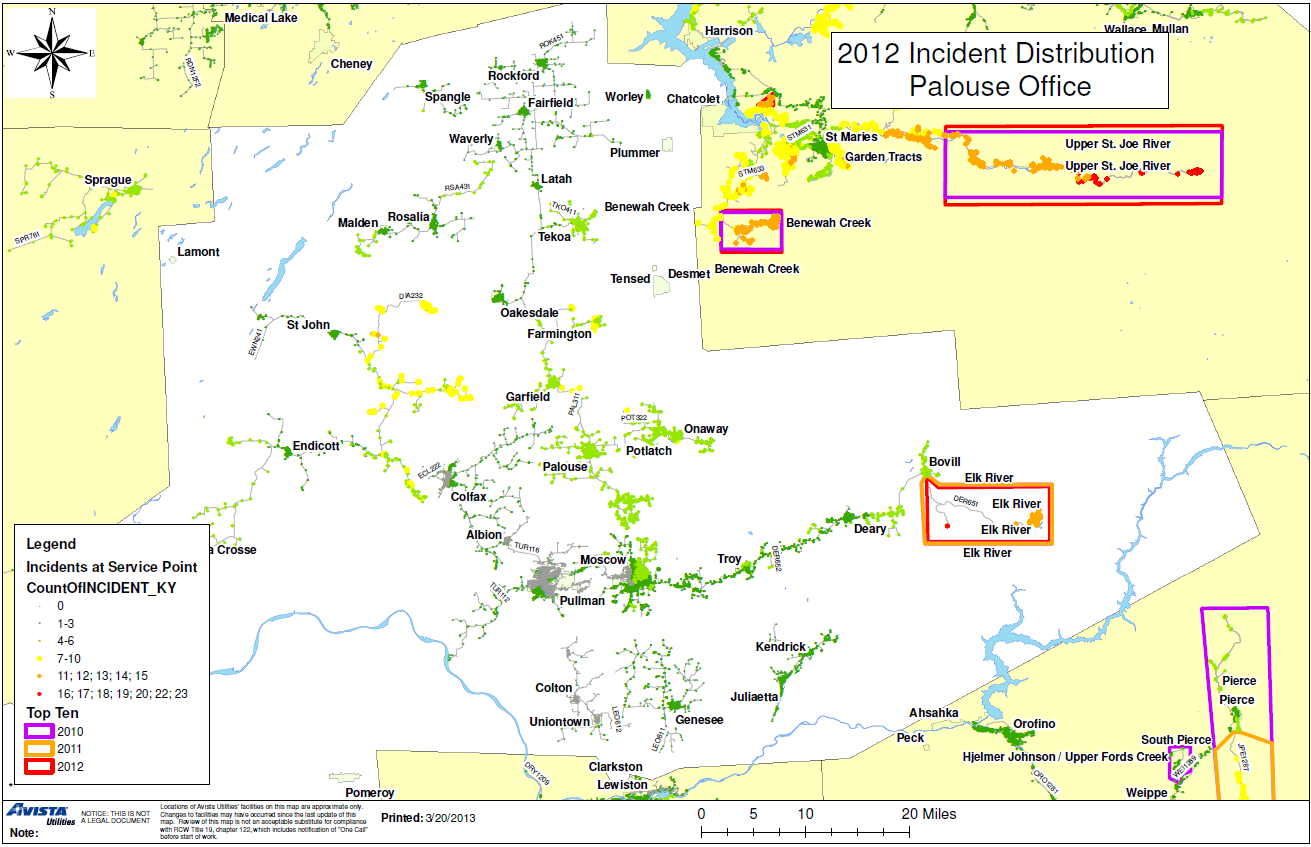 Chart 5.7 - Lewis-Clark Office - CEMIn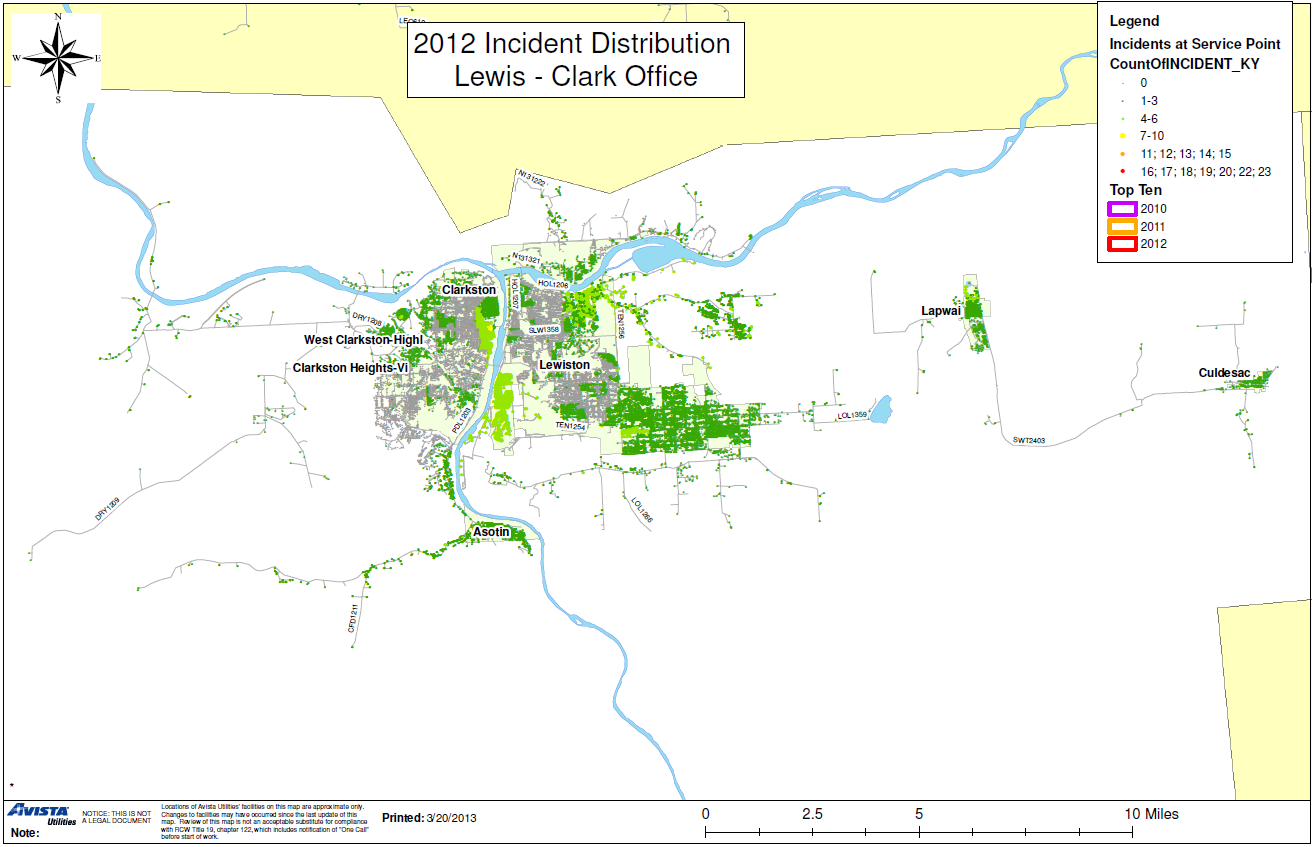 Chart 5.8 - Spokane Office - CEMIn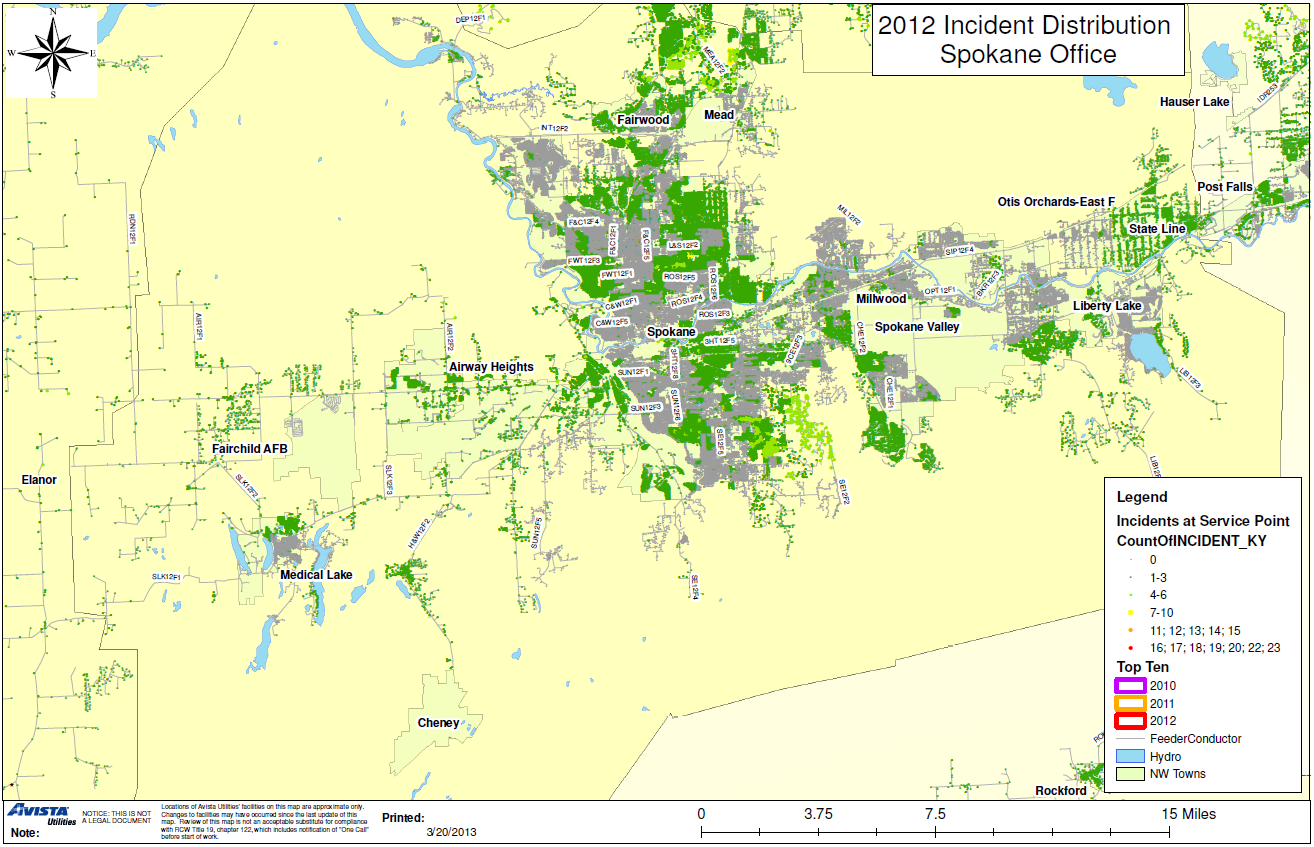 Chart 5.9 - Sandpoint Office - CEMIn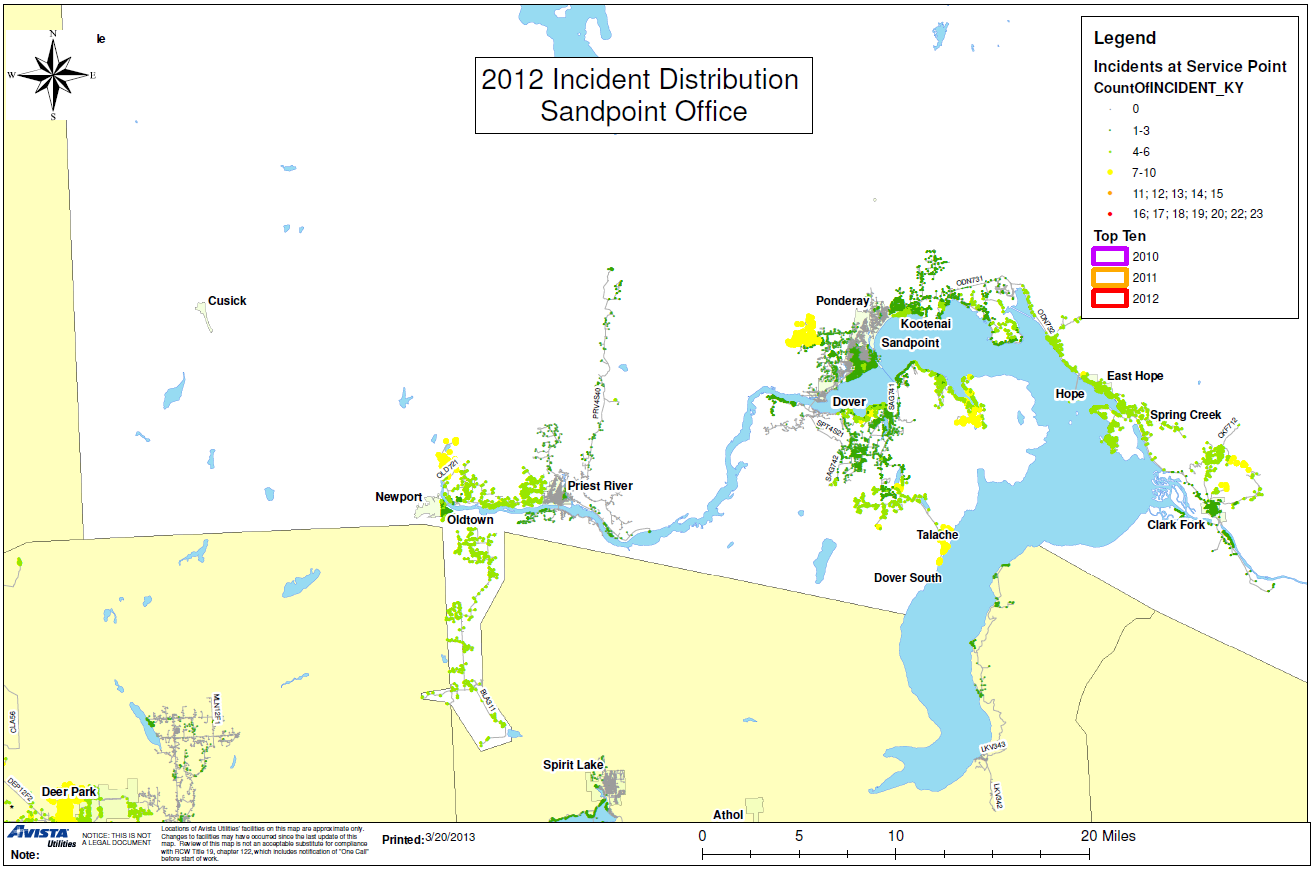 Chart 5.10 - Kellogg Office - CEMIn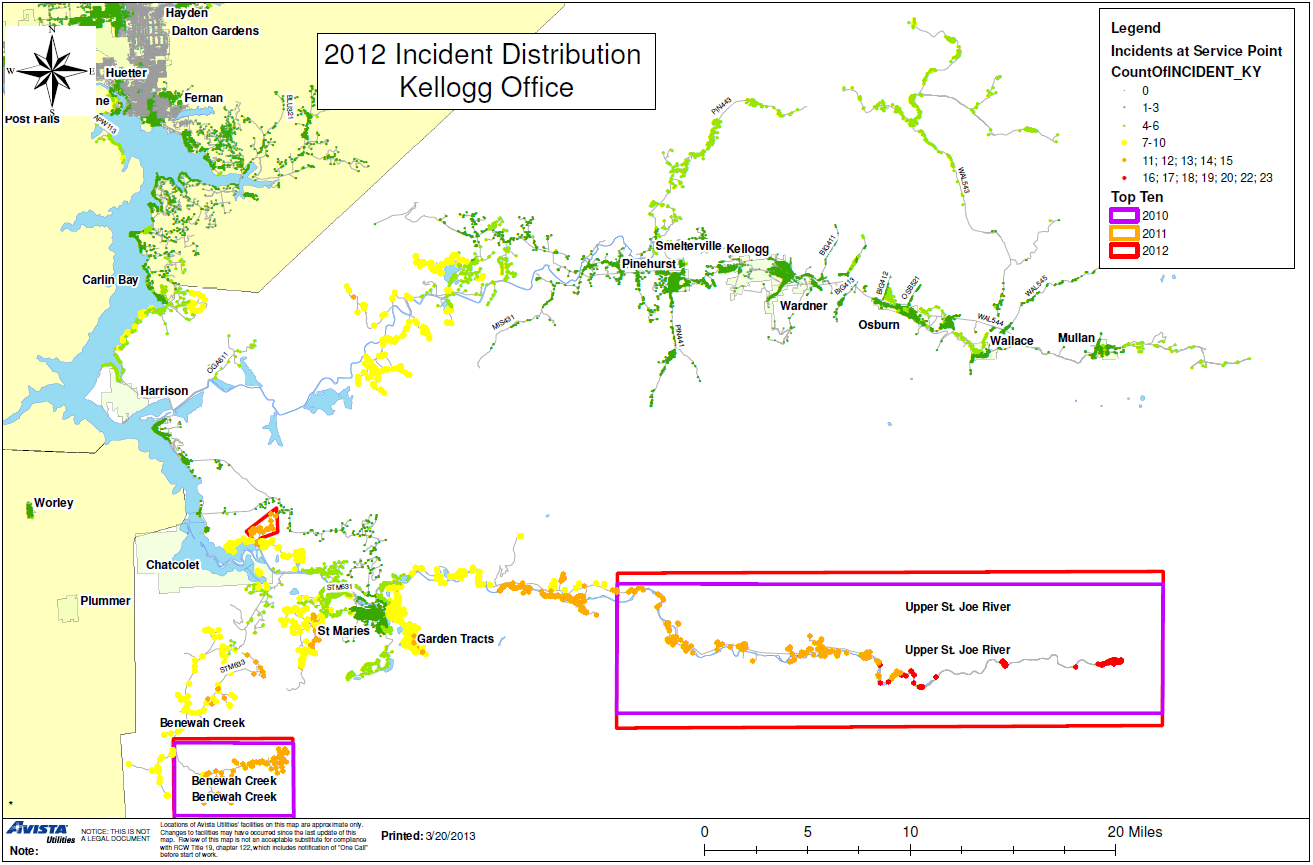 Chart 5.11 - Coeur d’Alene - CEMIn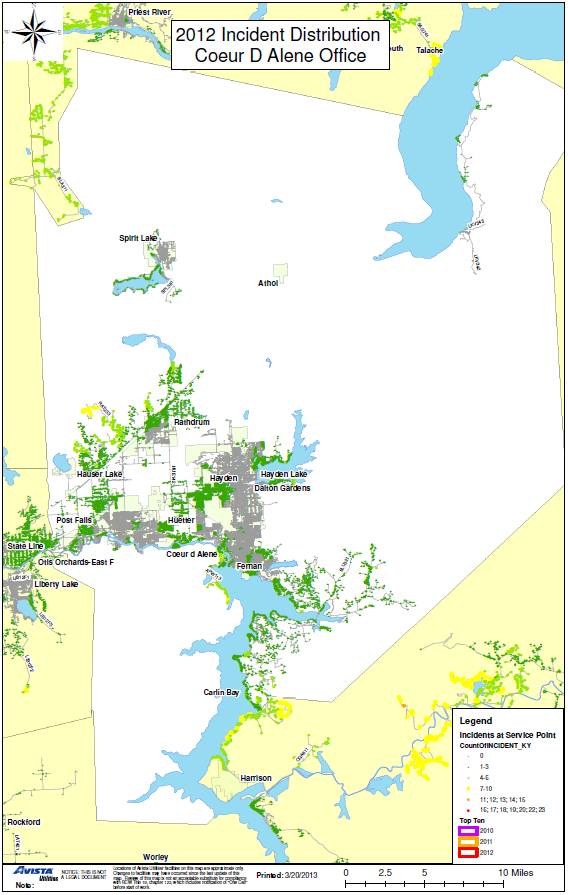 Chart 5.12 - Grangeville Office - CEMIn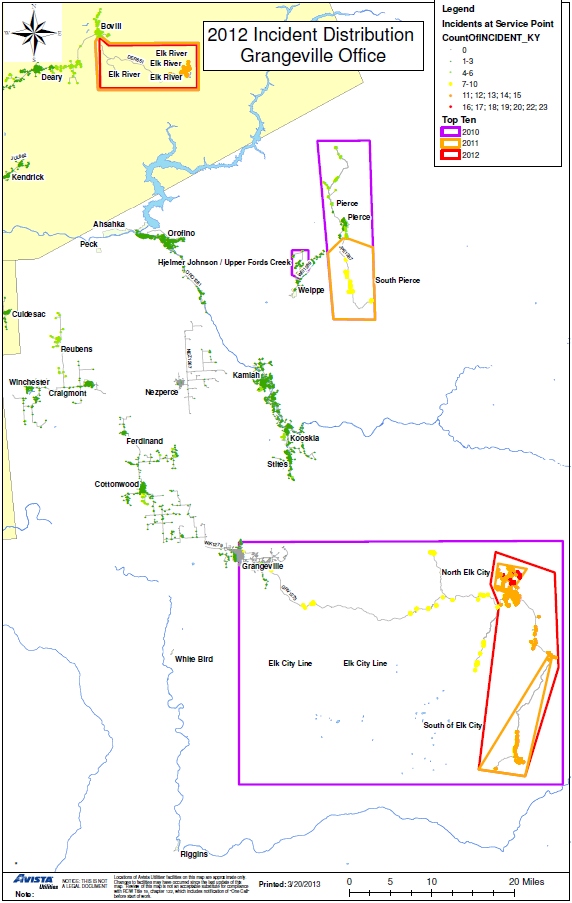 Monthly IndicesEach of the following indices, reported by month, shows the variations from month to month. These variations are partially due to inclement weather and, in some cases, reflect incidents of winter snowstorms, seasonal windstorms, and mid- and late summer lightning storms. They also reflect varying degrees of animal activity causing disruptions in different months of the year. Chart 6.1 – SAIFI - Sustained Interruptions / Customer  Chart 6.2 - MAIFI Momentary Interruption Events / CustomerChart 6.3 - SAIDI – Average Outage Time / CustomerChart 6.4 - CAIDI – Average Restoration Time Customer ComplaintsTable 7.1 - Commission Complaints There were no complaints made to the Commission during 2012. Table 7.2 - Customer ComplaintsThe following is a list of complaints made to our Customer Service Representatives.  Sustained Interruption CausesTable 8.1 - % SAIFI per Cause by OfficeThe following table lists the percentage SAIFI contribution by causes for outages excluding major event days. Chart 8.1 – % SAIFI per Cause by Office  The following chart shows the percentage SAIFI contribution by causes for outages excluding major event days. Table 8.2 - % SAIDI per Cause by OfficeThe following table lists the percentage SAIDI contribution by causes for outages excluding major event days. Chart 8.2 – % SAIDI per Cause by OfficeThe following chart shows the percentage SAIDI contribution by causes for outages excluding major event days. Table 8.3 - % SAIFI per Cause by MonthThe following table lists the percentage SAIFI contribution by causes for all outages, excluding major event days. Chart 8.3 – % SAIFI per Cause by MonthThe following chart shows the percentage SAIFI contribution by causes for all outages, excluding major event days. Table 8.4 - % SAIDI per Cause by MonthThe following table lists the percentage SAIDI contribution by causes for outages excluding major event days. Chart 8.4 – % SAIDI per Cause by MonthThe following chart shows the percentage SAIDI contribution by causes for outages excluding major event days.Momentary Interruption CausesThe cause for many momentary interruptions is unknown. Because faults are temporary, the cause goes unnoticed even after the line is patrolled.   Momentary outages are recorded using our SCADA system (System Control and Data Acquisition). On average, about 88% of Avista’s customers are served from SCADA controlled stations.  Table 9.1 - % MAIFI per Cause by OfficeThe following table lists the percentage MAIFI contribution by causes for outages excluding major event days. Table 9.1.1 - % MAIFI per Cause by Office (Washington only)The following table lists the percentage MAIFI contribution by causes for outages excluding major event days.Chart 9.1 – % MAIFI per Cause by OfficeThe following chart shows the percentage MAIFI contribution by causes for outages excluding major event days. Table 9.2 - % MAIFI per Cause by MonthThe following table lists the percentage MAIFI contribution by causes for outages excluding major event days. Chart 9.2 – % MAIFI per Cause by MonthThe following chart shows the percentage MAIFI contribution by causes for outages excluding major event days. Major Event Day CausesChart 10.1 – % SAIFI by Cause Code for the Major Event Days  The following chart shows the percentage SAIFI contribution by causes for outages during major event days.Table 10.1 – % SAIFI by Sub Cause Code for the Major Event DaysThe following table shows the SAIFI contribution and Customer hours by cause for the 2012 major event days.Table 10.2 – Yearly Summary of the Major Event DaysTable 10.2 is provided as an initial review of Major Event Day information. The main premise of the IEEE Major Event Day calculation is that using the 2.5b method should classify 2.3 days each year as MED’s. The following table shows the previous major event days, the daily SAIDI value and the relationship of the yearly TMED.Interruption Cause Codes Table 11.1 – Interruption Cause CodesOffice AreasChart 12.1 – Office AreasIndices Calculations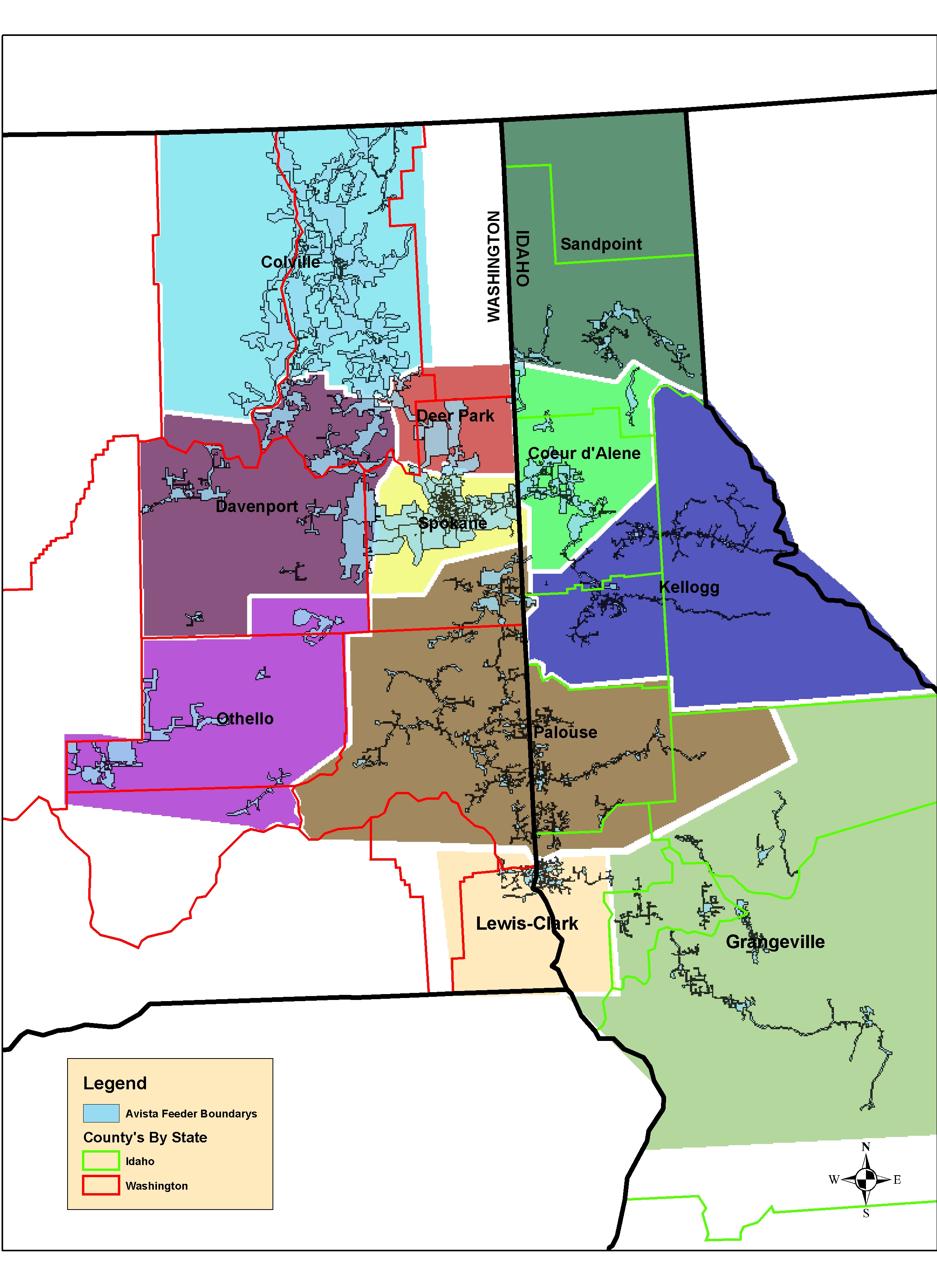 Sustained InterruptionAn interruption lasting longer than 5 minutes.  Momentary Interruption EventAn interruption lasting 5 minutes or less. The event includes all momentary interruptions occurring within 5 minutes of the first interruption. For example, when an interrupting device operates two, three, or four times and then holds, it is considered a single event.  SAIFI – System Average Interruption Frequency IndexThe average number of sustained interruptions per customer  =	The number of customers which had sustained interruptions 	                    Total number of customers served  =    MAIFIE – Momentary Average Interruption Event Frequency Index The average number of momentary interruption events per customer  =	The number of customers which had momentary interruption events 		             Total number of customers served				= MAIFI can be calculated by one of two methods. Using the number of momentary interruptions or the number momentary events. This report calculates MAIFIE using momentary events.  The event includes all momentary interruptions occurring within 5 minutes of the first interruption. For example, when an automatic interrupting device opens and then recloses two, or three times before it remains closed, it is considered a single event. SAIDI – System Average Interruption Duration Index Average sustained outage time per customer=	Outage duration multiplied by the customers effected for all sustained interruptions  	                                Total number of customers served=     CAIDI – Customer Average Interruption Duration IndexAverage restoration time=	Outage duration multiplied by the customers effected for all sustained interruptions	                       The number of customers which had sustained interruptions=   Quantitiesi = An interruption event;ri  = Restoration time for each interruption event; T = Total;IDE  = Number of interrupting device events;Ni = Number of interrupted customers for each interruption event during the reporting period;NT = Total number of customers served for the area being indexed;CEMIn – Customers Experiencing Multiple Sustained Interruptions more than n.CEMIn=	Total Number of Customers that experience more than n sustained interruptions	                       Total Number of Customers Served=   CN(k>n)              NTCEMSMIn – Customers experiencing multiple sustained interruption and momentary interruption events. CEMSMIn=	Total Number of Customers experiencing more than n interruptions	                       Total Number of Customers Served=   CNT(k>n)              NTMED - Major Event Day A major event day is a day in which the daily system SAIDI exceeds a threshold value. Its purpose is to allow major events to be studied separately from daily operation, and in the process, to better reveal trends in daily operation that would be hidden by the large statistical effect of major events.TMED is calculated (taken from the IEEE 1366-2003 Standard) The major event day identification threshold value, TMED, is calculated at the end of each reporting period (typically one year) for use during the next reporting period as follows:a) Collect values of daily SAIDI for five sequential years ending on the last day of the last complete reporting period. If fewer than five years of historical data are available, use all available historical data until five years of historical data are available.b) Only those days that have a SAIDI/Day value will be used to calculate the TMED (do not include days that did not have any interruptions).c) Take the natural logarithm (ln) of each daily SAIDI value in the data set.d) Find a(Alpha), the average of the logarithms (also known as the log-average) of the data set.e) Find b(Beta), the standard deviation of the logarithms (also known as the log-standard deviation) of the data set.f) Compute the major event day threshold, TMED, using equation (25).TMED = ea2.5 b							(25)g) Any day with daily SAIDI greater than the threshold value TMED that occurs during the subsequent reporting period is classified as a major event day. Activities that occur on days classified as major event days should be separately analyzed and reported.Numbers of Customers ServedThe following numbers of customers were based on the customers served at the beginning of the year. These numbers were used to calculate indices for this report.Table 13.1 – Numbers of Customers ServedAttachment 1 – SAIDI and SAIFI Historical Summary See attachment.Company ContactFor further information regarding this document, please contact: WUTC Electric Service Reliability Report Avista Utilities E. 1411 Mission Avenue Spokane, WA 99220 (509) 495 - 4580 (phone) (509) 495 - 4975 (phone) (509) 495 - 4060 (fax)Major Event DaysSAIDI (Customer-Minutes)Cause2012 Major Event Day Threshold9.49January 19, 20129.93Snow StormDecember 17, 201214.35Wind and Snow StormIndex2006-2011 Average(Excluding Major Events)2005 BaselineReliabilityTarget(Ave + 2 Standard Deviations)SAIFI1.280.971.60MAIFI3.773.585.52SAIDI149108200CAIDI116112129FeederDecisions/ basis20132014 and BeyondGifford 34F1Reliability improvementsReconfigure to install recloserNo work planned in the next 5 years.Gifford 34F2Reliability improvementsNo work plannedNo work planned in the next 5 years.Colville 34F1Reliability improvementsUnderground Cable conversion, install recloserNo work planned in the next 5 years.SPI12F1Reliability ImprovementsFeeder Upgrade Program FeederFinish feeder upgrade in 2014Valley 12F1Reliability ImprovementsNo work planned.No work planned in the next 5 years.Feeder NameLast WPM Insp.Proposed WPM InspectionProposed WPM Follow-upTransformer Change-outsLast Veg. Mgmt.Veg. Mgmt. Proposed YearWildlife Guards Proposed YearGIF34F12011-201425% per year for 4 yrs25% was completed in 2012/25% in 201325% IN 201425% IN 201518 in 201420092015Last 2011N/A on ProposedGIF34F21995Past 2018 Plan AM will need to projectN/A69 in 2013/201420112016N/ACLV34F12007202720 year cycle202849 in 201520072013Last 2011N/A on ProposedVAL12F12010203020 year cycleCompleted in 2011 (except for WSDOT ROW poles)188 in 2013/201420102016N/ASPI12F12013203320 year cycleFeeder Upgrade Project6 in 201320112016N/ACustomer / FeederComplaintComplaint CategoryResolutionMedical Lake WASLK12F1Customer called and was upset with poor electric quality and continuous outages.OutagesThere were 2 Sustained Outages in 2012. Both outages resulting from lightning storms, one causing a pole fire.No Resolution Documented.Deer Park WADEP12F1Customer called and was upset about constant power outages in the Deer Park area.OutagesThere were 6 sustained outages in 2012. Two of these were for planned maintenance, and one was a public caused outage. Area Manager contacted customer to explained equipment failures and planned maintenance work.Sprague WASPR761Customer feels lines from substation are very old and would like to see the town’s system upgraded to protect from outages.OutagesThere were 4 sustained outages in 2012. Three of these outages were whole feeder outages due to lightning storms, all within one week.Referred customer to Operations Director.St. Maries WASTM633Customer unhappy with service in the St. Maries area. Commented on dim and flickering lights.OutagesThere were 7 sustained outages in 2012. Four were weather related. Area Manager contacted customer to explain outages.Springdale WAVAL12F1Customer called and is upset about outages happening too often.OutagesThere were 4 sustained outages in 2012. Two were tree related, one was planned maintenance and one was a car hit pole.Customer contacted by Area Manager to explain events.ReasonCDCCOCDACGRCKECLCCOTCPACSACSPCDPCAll OfficesANIMAL8.8%2.6%2.1%5.3%0.2%4.5%4.0%1.1%2.5%14.5%1.0%5.8%MISCELLANEOUS0.2%0.0%0.0%0.0%0.3%0.0%0.0%0.0%0.0%0.0%0.0%0.0%POLE FIRE5.0%0.2%1.5%6.2%0.8%8.4%1.2%7.5%0.1%10.3%0.0%5.1%WEATHER21.8%30.4%8.5%29.8%54.5%10.5%28.3%21.3%50.9%12.7%11.9%24.7%UNDETERMINED1.4%15.3%20.9%23.1%12.9%16.5%37.4%11.2%23.3%11.7%20.5%14.4%TREE6.0%18.9%17.5%12.0%9.0%6.9%0.1%9.5%15.8%3.6%7.6%9.5%PUBLIC29.2%6.6%15.8%1.4%6.4%13.6%3.5%17.6%2.8%13.7%17.8%12.2%COMPANY0.1%4.8%3.5%0.0%2.0%0.0%0.1%0.1%0.0%10.3%1.3%3.9%EQUIPMENT OH18.3%9.8%23.6%12.4%4.0%9.9%8.7%19.0%3.1%7.2%11.8%10.4%EQUIPMENT UG2.4%0.3%0.2%0.5%0.2%6.8%0.1%1.2%0.5%0.6%0.1%1.1%EQUIPMENT SUB0.0%0.0%1.7%0.0%0.0%17.6%0.0%0.0%0.0%4.8%12.9%3.3%PLANNED6.6%11.2%4.6%9.3%9.7%5.2%16.5%11.4%1.0%10.7%15.1%9.6%CDCLCCLewiston-ClarkstonCOCOTCOthelloDACPACPalouseDPCSACSandpointGRCGrangevilleSPCKECKellogg/ St. MariesReasonCDCCOCDACGRCKECLCCOTCPACSACSPCDPCAll OfficesANIMAL1.3%1.4%3.4%3.6%0.2%2.9%2.8%0.7%2.2%10.0%1.9%3.3%MISCELLANEOUS0.4%0.0%0.0%0.0%0.2%0.0%0.0%0.0%0.0%0.0%0.0%0.0%POLE FIRE7.2%0.1%2.2%6.9%0.7%11.5%2.9%7.2%0.1%13.9%0.0%5.2%WEATHER28.9%54.4%18.1%52.0%43.2%18.4%35.2%27.1%59.1%20.8%18.9%37.1%UNDETERMINED2.7%7.4%13.6%7.4%14.9%8.8%16.0%4.8%16.6%6.1%9.3%8.4%TREE12.2%17.1%14.5%11.4%12.7%3.9%0.1%3.1%14.1%5.1%4.3%10.2%PUBLIC18.7%4.5%7.6%2.9%7.0%20.8%8.3%22.9%4.3%15.9%16.7%11.5%COMPANY0.0%0.6%0.3%0.0%0.1%0.0%0.1%0.1%0.0%4.3%2.4%1.2%EQUIPMENT OH18.2%7.2%36.2%10.1%5.2%12.0%10.3%13.3%2.0%8.6%18.4%10.2%EQUIPMENT UG3.9%0.4%0.3%1.2%0.3%3.5%0.3%2.6%1.2%1.9%0.2%1.4%EQUIPMENT SUB0.0%0.0%1.7%0.0%0.0%14.3%0.0%0.0%0.0%2.5%24.3%2.5%PLANNED6.4%6.8%2.1%4.5%15.4%4.0%24.1%18.2%0.4%10.8%3.7%8.9%CDCLCCLewiston-ClarkstonCOCOTCOthelloDACPACPalouseDPCSACSandpointGRCGrangevilleSPCKECKellogg/ St. MariesReasonJanFebMarAprMayJuneJulyAugSeptOctNovDecYearlyANIMAL0.2%5.8%1.5%6.7%4.1%31.3%1.7%1.8%2.2%1.1%13.7%2.2%5.8%MISCELLANEOUS0.0%0.2%0.0%0.0%0.0%0.0%0.0%0.0%0.0%0.2%0.0%0.0%0.0%POLE FIRE0.0%0.2%1.1%1.1%5.1%1.0%4.3%9.6%0.0%17.6%5.4%0.0%5.1%WEATHER9.2%47.8%21.6%10.7%11.2%9.4%57.5%12.4%11.0%29.7%4.3%32.9%24.7%UNDETERMINED10.9%3.1%4.2%19.4%20.4%4.8%13.3%40.3%9.8%15.1%16.2%20.1%14.4%TREE16.8%8.8%16.9%4.8%19.7%3.8%9.2%5.4%19.7%5.6%5.5%6.9%9.5%PUBLIC31.6%0.2%25.8%17.5%4.0%31.1%4.6%3.5%16.4%7.5%4.9%9.8%12.2%COMPANY1.0%11.3%0.1%15.1%3.9%1.8%0.0%0.7%4.8%0.7%11.0%4.6%3.9%EQUIPMENT OH18.9%12.4%11.3%18.5%12.0%5.6%3.7%4.3%3.9%11.8%14.4%16.9%10.4%EQUIPMENT UG0.2%1.6%0.5%0.6%0.8%0.2%0.8%1.4%6.6%0.1%0.2%0.1%1.1%EQUIPMENT SUB0.0%0.0%0.0%0.0%0.0%0.0%0.0%15.2%9.5%2.2%14.4%0.0%3.3%PLANNED11.2%8.8%17.1%5.6%18.7%11.2%4.8%5.5%16.1%8.5%10.0%6.4%9.6%REASONJanFebMarAprMayJuneJulAugSeptOctNovDecYearlyANIMAL0.2%0.5%2.7%6.3%5.7%18.0%1.4%2.0%2.1%0.7%9.9%1.1%3.3%MISCELLANEOUS0.0%0.2%0.0%0.0%0.0%0.0%0.0%0.0%0.0%0.1%0.0%0.0%0.0%POLE FIRE0.1%0.3%1.1%1.4%6.9%2.6%4.3%13.2%0.0%15.4%6.4%0.0%5.2%WEATHER13.4%62.3%21.4%16.4%20.9%11.7%62.2%25.8%22.9%33.7%5.4%71.4%37.1%UNDETERMINED6.2%1.4%4.4%11.5%11.6%5.5%2.7%23.1%12.5%9.5%18.4%5.7%8.4%TREE9.3%13.7%18.0%9.1%9.1%10.3%12.0%6.7%14.9%8.4%10.3%4.3%10.2%PUBLIC29.2%0.7%30.3%15.9%5.7%29.9%6.3%4.9%15.0%10.6%5.0%6.1%11.5%COMPANY0.1%1.1%0.0%16.0%2.9%0.6%0.0%0.1%0.2%0.1%2.7%0.5%1.2%EQUIPMENT OH23.6%11.6%10.1%15.8%15.9%7.3%4.8%8.7%6.3%10.2%13.7%7.9%10.2%EQUIPMENT UG0.3%2.2%1.2%1.5%1.6%0.9%1.7%3.6%4.1%0.2%0.5%0.1%1.4%EQUIPMENT SUB0.0%0.0%0.0%0.0%0.0%0.0%0.0%7.4%13.0%0.4%14.3%0.0%2.5%PLANNED17.6%6.2%10.7%6.1%19.7%13.1%4.5%4.4%9.1%10.6%13.3%2.8%8.9%Table 8.4.1 Average Outage Time (HH:MM)Table 8.4.1 Average Outage Time (HH:MM)Table 8.4.1 Average Outage Time (HH:MM)Table 8.4.1 Average Outage Time (HH:MM)Table 8.4.1 Average Outage Time (HH:MM)Table 8.4.1 Average Outage Time (HH:MM)Table 8.4.1 Average Outage Time (HH:MM)Table 8.4.1 Average Outage Time (HH:MM)Table 8.4.1 Average Outage Time (HH:MM)Table 8.4.1 Average Outage Time (HH:MM)Table 8.4.1 Average Outage Time (HH:MM)Table 8.4.1 Average Outage Time (HH:MM)Table 8.4.1 Average Outage Time (HH:MM)Table 8.4.1 Average Outage Time (HH:MM)ReasonJanFebMarAprMayJuneJulyAugSeptOctNovDecYearlyANIMAL1:190:093:191:242:340:512:011:501:591:291:251:481:08COMPANY0:060:111:021:351:220:291:430:080:050:260:290:240:36EQUIPMENT OH1:541:471:411:162:281:573:173:203:251:491:521:421:58EQUIPMENT SUB0:000:000:000:003:110:000:000:482:510:241:570:001:33EQUIPMENT UG2:132:444:423:273:427:005:394:231:183:545:512:562:40MISCELLANEOUS1:432:420:000:000:000:000:000:000:001:230:000:001:50PLANNED2:241:201:101:391:571:452:221:181:102:372:381:361:52POLE FIRE3:352:511:561:552:314:042:322:160:001:502:195:332:05PUBLIC1:245:482:131:212:371:263:262:201:552:582:002:141:54TREE0:502:572:002:510:514:053:172:021:343:103:422:162:10UNDETERMINED0:520:511:580:531:031:420:300:562:391:192:141:021:11WEATHER2:132:291:522:173:281:512:433:264:202:232:307:533:01REASONCDCCOCDACGRCKECLCCOTCPACSACSPCDPCAll OfficesANIMAL1.1%0.0%0.0%0.0%0.1%2.4%0.0%1.3%0.0%0.7%0.0%0.9%POLE FIRE0.0%0.0%0.0%0.0%0.0%0.5%0.0%0.0%0.0%0.0%0.0%0.1%WEATHER32.3%43.4%20.0%35.6%31.7%27.7%32.2%25.6%34.7%30.8%0.0%33.3%TREE0.0%3.9%8.3%0.7%0.0%0.0%0.0%0.9%2.1%0.0%0.0%0.8%PUBLIC0.0%1.9%0.0%0.9%6.6%0.0%0.0%0.0%0.0%0.0%0.0%0.4%MISC0.0%0.0%0.0%0.0%6.6%0.0%0.0%0.0%0.0%0.0%0.0%0.1%COMPANY0.0%0.0%0.0%0.0%0.0%1.3%0.0%0.0%0.0%4.1%0.0%0.8%UNDETERMINED54.6%43.7%68.0%58.4%52.8%61.4%54.2%65.9%52.6%49.4%0.0%54.6%EQUIPMENT UG0.7%0.0%0.0%0.0%0.0%0.0%3.0%0.0%4.3%1.6%0.0%0.8%EQUIPMENT OH0.0%0.0%0.0%0.0%0.0%0.0%0.0%0.0%0.0%5.3%0.0%0.8%PLANNED1.8%4.1%0.0%2.3%2.2%1.6%0.0%0.0%0.0%0.0%0.0%1.2%CDCLCCLewiston-ClarkstonCOCOTCOthelloDACPACPalouseDPCSACSandpointGRCGrangevilleSPCKECKellogg/ St. MariesREASONCOCDACOTCSPCDPCPAC-WALCC-WAAll WA OfficesANIMAL2.59%2.09%0.95%1.27%3.99%1.88%14.51%7.59%COMPANY4.82%3.50%1.31%0.00%0.13%0.28%10.25%6.13%MISCELLANEOUS0.00%0.00%0.00%0.00%0.00%0.00%0.01%0.00%POLE FIRE0.23%1.50%0.00%49.52%1.23%11.70%10.32%6.69%PUBLIC6.56%15.78%17.77%2.78%3.55%11.62%13.71%11.65%TREE18.89%17.49%7.63%6.14%0.13%5.69%3.56%8.89%UNDETERMINED15.32%20.93%20.54%5.07%37.36%3.52%11.68%13.47%WEATHER30.37%8.51%11.91%24.98%28.33%29.36%12.67%19.63%EQUIPMENT OH9.75%23.63%11.83%4.17%8.71%19.76%7.21%10.40%EQUIPMENT UG0.27%0.21%0.09%4.31%0.09%2.04%0.62%0.65%EQUIPMENT SUB0.00%1.74%12.87%0.00%0.02%0.00%4.79%3.48%PLANNED11.20%4.61%15.09%1.77%16.46%14.14%10.67%11.42%COCOTCOthelloDACPAC-WAPalouse DPCSPCLCC-WAREASONJanFebMarAprMayJuneJulAugSeptOctNovDecYearlyANIMAL3.0%0.0%0.0%0.0%2.3%0.5%1.6%0.0%4.1%0.0%0.0%0.0%0.9%POLE FIRE0.0%0.0%0.0%0.0%0.0%0.0%0.0%0.0%0.0%0.0%1.9%0.0%0.1%WEATHER23.1%24.3%11.1%10.4%5.9%72.6%39.2%3.3%2.4%40.7%4.9%54.9%33.3%TREE0.0%2.0%2.5%0.0%0.0%0.0%0.0%0.0%10.0%0.0%0.0%0.0%0.8%PUBLIC0.0%0.0%0.0%0.0%2.3%1.0%0.0%0.0%0.0%0.0%0.0%0.0%0.4%COMPANY3.4%0.0%4.3%0.0%1.5%1.2%0.0%0.0%0.0%0.0%0.0%0.0%0.8%UNDETERMINED70.5%54.4%81.0%87.3%86.1%24.8%58.2%80.3%79.1%55.7%0.0%31.7%54.6%EQUIPMENT OH0.0%6.8%1.2%0.0%0.0%0.0%1.0%0.0%0.0%0.0%0.0%0.0%0.8%PLANNED0.0%12.5%0.0%2.2%0.0%0.0%0.0%0.2%0.0%0.0%0.0%0.1%1.2%EQUIPMENT SUB0.0%0.0%0.0%0.0%0.0%0.0%0.0%12.0%0.0%0.0%0.0%0.0%0.8%MISCELLANIOUS0.0%0.0%0.0%0.0%1.9%0.0%0.0%0.0%0.0%0.0%0.0%0.0%0.1%ReasonSum of NiSum of ri x Ni (hours)ANIMAL00:00COMPANY00:00EQUIPMENT OH1855:12EQUIPMENT SUB00:00EQUIPMENT UG320:04MISCELLANEOUS00:00PLANNED316279:02POLE FIRE00:00PUBLIC8270:24TREE6261912:32UNDETERMINED224815031:51WEATHER38783130509:26Total42076147803:17YearDateSAIDITMED200405-21-20047.116.3508-02-20047.3612-08-200431.00200506-21-200539.534.91606-22-20059.0308-12-200519.60200601-11-200612.107.05803-09-20068.5811-13-200630.7912-14-200629.2612-15-2006158.31200701-06-20079.988.01706-29-200732.6407-13-200712.7908-31-200721.30200801-27-200817.579.22407-10-200836.7408-18-20089.492009None9.92520105/3/201021.0411.11011/16/201068.672011None10.84820121/19/20129.939.48912/17/201214.3520138.956MAIN CATEGORYProposed 
(Changes Only)SUB CATEGORYProposed 
(Changes Only)DefinitionANIMALBirdOutages caused by animal contacts. Specific animal called out in sub category. SquirrelUndergroundOtherPUBLICCar Hit PadUnderground outage due to car, truck, construction equipment etc. contact with pad transformer, junction enclosure etc...Car Hit PoleOverhead outage due to car, truck, construction equipment etc. contact with pole, guy, neutral etc.Dig InDig in by a customer, a customer’s contractor, or another utility.FireOutages caused by or required for a house/structure or field/forest fire.TreeHomeowner, tree service, logger etc. fells a tree into the line.OtherOther public caused outagesCOMPANYDig inDig in by company or contract crew.OtherOther company caused outagesEQUIPMENT OHArrestorsOutages caused by equipment failure. Specific equipment called out in sub category.CapacitorConductor - PriConductor - SecConnector - PriConnector - SecCrossarm- rottenCutout / FuseInsulatorInsulator PinOtherPole - RottenRecloserRegulatorSwitch / DisconnectTransformer - OHWildlife GuardWildlife guard failed or caused an outageEQUIPMENT UGURD Cable - PriOutages caused by equipment failure. Specific equipment called out in sub category.URD Cable- SecConnector - SecElbowJunctionsPrimary SpliceTerminationTransformer - UGOtherMAIN CATEGORYProposed 
(Changes Only)SUB CATEGORYProposed 
(Changes Only)DefinitionEQUIPMENT SUBHigh side fuseBus InsulatorHigh side PCBHigh side Swt / DiscLow side OCB/RecloserLow side Swt / DiscRelay MisoperationRegulatorTransformerOtherMISCELLANEOUSSEE REMARKSFor causes not specifically listed elsewhereNOT OUR PROBLEM(Outages in this category are not included in reported statistics)Customer EquipmentSEE REMARKSCustomer equipment causing an outage to their service. If a customer causes an outage to another customer this is covered under Public.Other UtilityOutages when another utility’s facilities cause an outage on our system.POLE FIREUsed when water and contamination causes insulator leakage current and fire. If insulator is leaking due to material failure list under equipment failure. If cracked due to gunfire use customer caused other.PLANNEDMaintenance / UpgradeOutage, normally prearranged, needed for normal construction workForcedOutage scheduled to repair outage damageTREE Tree fellFor outages when a tree falls into distribution primary/secondary or transmission during normal weatherTree growthTree growth causes a tree to contact distribution primary/secondary or transmission during normal weather.ServiceFor outages when a tree falls or grows into a service.  WeatherWhen snow and wind storms causes a tree or branch to fall into, or contact the line. Includes snow loading and unloading.UNDETERMINEDUse when the cause cannot be determinedWEATHERSnow / IceOutages caused by snow or ice loading or unloading on a structure or conductor. Use weather tree for snow and ice loading on a tree.LightningLightning flashovers without equipment damage. Equipment failures reported under the equipment type. WindOutages when wind causes conductors to blow into each other, another structure, building etc.OfficeCustomers% of TotalCoeur d'Alene5066213.9%Colville192585.3%Davenport59031.6%Deer Park107382.9%Grangeville102082.8%Kellogg/St. Maries143773.9%Lewis-Clark295368.1%Othello67501.8%Palouse3891710.6%Sandpoint147364.0%Spokane16447345.0%System Total365558